Извещение о проведении общественного обсужденияпроекта муниципальной программыОбсуждение проекта изменений муниципальной программы «Развитие муниципальной службы в муниципальном образовании «Город Покров» на 2015-2025 годы»Ответственный исполнитель Лежнина А.А., эл.почта info@pokrovcity.ru, тел. 8(49243)62831(наименование ответственного исполнителя муниципальной программы, электронная почта и контактный телефон ___________________________________________________________________________________________________ответственного исполнителя муниципальной программы) предлагает всем заинтересованным лицам учреждений, организаций, предприятий, общественных объединений, предпринимателям принять участие в обсуждении проекта изменений муниципальной программы «Развитие муниципальной службы в муниципальном образовании «Город Покров» на 2015-2025 годы».Ознакомиться с проектом документа можно здесь (ссылка на проект муниципальной программы) Общественное обсуждение проводится с 02.12.2019 г. до 09.12.2019 г.С целью изучения общественного мнения относительно данного документа просим внести замечания и предложения.Замечания и предложения просим направлять на электронную почту: info@pokrovcity.ru______________________________________________                         (электронная почта ответственного исполнителя муниципальной программы), Контактный телефон 8(49243)62831(контактный телефон ответственного исполнителя муниципальной программы). ПРОЕКТ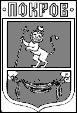 ПОСТАНОВЛЕНИЕГлавы Администрации города ПокровПетушинского района Владимирской области________ 2019										№ ______О внесении изменений в МП «Развитие муниципальной службы в муниципальном образовании «Город Покров» на 2015-2025 годы», утвержденную постановлением Администрации города Покров от 24.09.2014 № 345В соответствии с решением Совета народных депутатов города Покров от 26.11.2019 № 82/54 «О внесении изменений в решение Совета народных депутатов города Покров от 16.11.2018 года №350/40 «О бюджете муниципального образования «Город Покров» на 2019 год и плановый период  2020-2021 годов», руководствуясь Федеральным законом от 06.10.2003 №131-ФЗ «Об общих принципах организации местного самоуправления в Российской Федерации», Порядком разработки, реализации и оценки эффективности муниципальных программ муниципального образования «Город Покров», утвержденным постановлением администрации города Покров от 05.05.2014 №143, ПОСТАНОВЛЯЮ:1. Внести в муниципальную программу «Развитие муниципальной службы в муниципальном образовании «Город Покров» на 2015-2025 годы», утвержденную постановлением Администрации города Покров от 24.09.2014 № 345, в редакции постановления Администрации города Покров от 14.08.2015 № 324, постановлений главы Администрации города Покров от 28.08.2017 № 443, от 16.02.2018 № 97, от 13.12.2018 № 769,   следующие изменения:1.1. В паспорте муниципальной программы строку десятую изложить в следующей редакции:1.2. Абзац второй раздела «VIII. Ресурсное обеспечение программы» изложить в следующей редакции:«Общий объем финансирования Программы составляет 581,1 тыс.руб., в том числе по годам:в 2015 году – 5 тыс. руб.в 2016 году - 20 тыс. руб.в 2017 году – 46,1 тыс.руб.в 2018 году – 70 тыс.руб.в 2019 году – 20 тыс.руб.»в 2020 году – 70 тыс.руб.в 2021 году – 70 тыс.руб.в 2022 году – 70 тыс.руб.в 2023 году – 70 тыс.руб.в 2024 году – 70 тыс.руб.в 2025 году – 70 тыс.руб.».1.3. Форму 4. «Прогноз сводных показателей муниципальных заданий на оказание муниципальных услуг (выполнение работ)» изложить в новой редакции, согласно приложению № 1 к настоящему постановлению.1.4. Форму 5. «Прогнозная (справочная) оценка ресурсного обеспечения реализации муниципальной программы за счет всех источников финансирования» изложить в новой редакции, согласно приложению № 2 к настоящему постановлению.2. Контроль за исполнением настоящего постановления оставляю за собой.3. Настоящее постановление вступает в силу со дня опубликования в городской общественно-политической газете «Покров смотрит в будущее» и подлежит размещению на официальном сайте муниципального образования «Город Покров» www.pokrovcity.ru.Глава Администрации								О.В. КотровПриложение № 1к постановлению главы Администрации г. Покровот _______ 2019  г. № _____Форма 4. Прогноз сводных показателей муниципальных заданий на оказание муниципальных услуг (выполнение работ)Приложение № 2к постановлению главы Администрации города Покровот _______ 2019 г. № _____Форма 5. Прогнозная (справочная) оценка ресурсного обеспечения реализации муниципальной программы за счет всех источников финансирования Ресурсное обеспечение за счет средств бюджета муниципального образования «Город Покров»В соответствии с частью 1 статьи 35 Федерального закона от 02.03.2007 №25-ФЗ «О муниципальной службе в Российской Федерации» источником финансирования Программы является бюджет муниципального образования «Город Покров». Общие затраты из средств городского бюджета на реализацию Программы составят 581,1 тыс.руб., в том числе:в 2015 году – 5 тыс. руб.в 2016 году - 20 тыс. руб.в 2017 году – 46,1 тыс.руб.в 2018 году – 70 тыс.руб.в 2019 году – 20 тыс.руб.в 2020 году – 70 тыс.руб.в 2021 году – 70 тыс.руб.в 2022 году – 70 тыс.руб.в 2023 году – 70 тыс.руб.в 2024 году – 70 тыс.руб.в 2025 году – 70 тыс.руб.Код аналитической программной классификацииКод аналитической программной классификацииКод аналитической программной классификацииКод аналитической программной классификацииКод аналитической программной классификацииНаименованиеПрограммы, основного мероприятия, мероприятияОтветственныйИсполнитель, соисполнителиКод бюджетной классификацииКод бюджетной классификацииКод бюджетной классификацииКод бюджетной классификацииКод бюджетной классификацииФинансовая оценка результата, тыс.руб.Финансовая оценка результата, тыс.руб.Финансовая оценка результата, тыс.руб.Финансовая оценка результата, тыс.руб.Финансовая оценка результата, тыс.руб.Финансовая оценка результата, тыс.руб.Финансовая оценка результата, тыс.руб.Финансовая оценка результата, тыс.руб.Финансовая оценка результата, тыс.руб.Финансовая оценка результата, тыс.руб.Финансовая оценка результата, тыс.руб.Финансовая оценка результата, тыс.руб.МППпОММИНаименованиеПрограммы, основного мероприятия, мероприятияОтветственныйИсполнитель, соисполнителиГРБСРзПрЦСВРОчеред-ной год201520162017201820192020202120222023202420250400120«Развитие муниципальной службы в муниципальном образовании «Город Покров» на 2015-2025 гг.»Всего703011304020120400120120244-5,020,046,170,020,070,070,070,070,070,070,00400120«Развитие муниципальной службы в муниципальном образовании «Город Покров» на 2015-2025 гг.»Ответственный исполнитель (ГРБС)0400120«Развитие муниципальной службы в муниципальном образовании «Город Покров» на 2015-2025 гг.»соисполнитель (ГРБС)10400120«Развитие муниципальной службы в муниципальном образовании «Город Покров» на 2015-2025 гг.»0400110Профессиональная переподготовка и повышение квалификации. муниципальных служащихОтветственный исполнитель мероприятия:отдел по организа-ционной и кадровой работе, связям с общественностью МКУ «ЦМУ»703011304020120400120120244-5,017,023,040,010,040,040,040,040,040,040,00400120Мероприятия по оздоровлению муниципальных служащих (обяза- тельное прохождение медицинского обследования, пропаганда здорового образа жизни)Ответственный исполнитель мероприятия:отдел по организационной и кадровой работе, связям с общественностью МКУ «ЦМУ»703011304020120400120120244-0,03,023,130,010,030,030,030,030,030,030,0Код аналитической программной классификацииКод аналитической программной классификацииНаименование муниципальной программы, подпрограммыИсточник финансированияОценка расходов, тыс. рублейОценка расходов, тыс. рублейОценка расходов, тыс. рублейОценка расходов, тыс. рублейОценка расходов, тыс. рублейОценка расходов, тыс. рублейОценка расходов, тыс. рублейОценка расходов, тыс. рублейОценка расходов, тыс. рублейОценка расходов, тыс. рублейОценка расходов, тыс. рублейОценка расходов, тыс. рублейКод аналитической программной классификацииКод аналитической программной классификацииНаименование муниципальной программы, подпрограммыИсточник финансированияИтого 2015 год2016 год 2017 год 2018год2019год2020год2021год2022год2023год2024год2025годМППпНаименование муниципальной программы, подпрограммыИсточник финансированияИтого 2015 год2016 год 2017 год 2018год2019год2020год2021год2022год2023год2024год2025год040«Развитие муниципальной службы в муниципальном образовании «Город Покров» на 2015-2025 гг.»Всего581,15,020,046,170,020,070,070,070,070,070,070,0040«Развитие муниципальной службы в муниципальном образовании «Город Покров» на 2015-2025 гг.»Городской бюджет 581,15,020,046,170,020,070,070,070,070,070,070,0040«Развитие муниципальной службы в муниципальном образовании «Город Покров» на 2015-2025 гг.»в том числе:040«Развитие муниципальной службы в муниципальном образовании «Город Покров» на 2015-2025 гг.»собственные средства городского бюджета 581,15,020,046,170,020,070,070,070,070,070,070,0040«Развитие муниципальной службы в муниципальном образовании «Город Покров» на 2015-2025 гг.»субсидии из бюджета субъекта Российской Федерации-040«Развитие муниципальной службы в муниципальном образовании «Город Покров» на 2015-2025 гг.»субвенции из бюджета субъекта Российской Федерации-040«Развитие муниципальной службы в муниципальном образовании «Город Покров» на 2015-2025 гг.»иные межбюджетные трансферты из бюджета субъекта Российской Федерации, имеющие целевое назначение -040«Развитие муниципальной службы в муниципальном образовании «Город Покров» на 2015-2025 гг.»средства бюджета субъекта Российской Федерации, планируемые к привлечению -040«Развитие муниципальной службы в муниципальном образовании «Город Покров» на 2015-2025 гг.»иные источники-